Вестник                        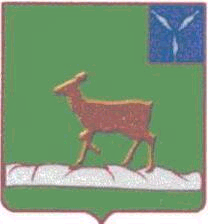 Ивантеевского муниципального районаофициальный  информационный бюллетень				 от 14 марта 2021 года № 7 (123)Официальный сайт администрации Ивантеевского муниципального района				ivanteevka.sarmo.ruИзвещениеоб итогах аукциона Продавец: Администрация Ивантеевского муниципального района. Дата, время и место назначенное для проведения аукциона: 19.04.2021г. в 10.00 (далее по тексту время местное) по адресу: 413950, Саратовская область, Ивантеевский район, с.Ивантеевка, ул. Советская, д. № 14 Администрация Ивантеевского муниципального района Саратовской области. Предмет аукциона – цена земельного участка	В соответствии с протоколом №2 от 14.04.2021г  рассмотрения заявок, аукционной комиссией принято решение:По ЛОТУ № 1 - Аукцион признать несостоявшимся, т.к. подана одна заявка от Яцика Михаила Михайловича.По ЛОТУ № 2 - Аукцион признать несостоявшимся, т.к. подана одна заявка от Зулкайдаева Мусы Сийиджамаловича.По ЛОТУ № 3 - Аукцион признать несостоявшимся, т.к. подана одна заявка от Дрындина Романа Сергеевича.По ЛОТУ № 4 - Аукцион признать несостоявшимся, т.к. подана одна заявка от Солоповой Екатерины Евгеньевны.Председатель аукционной комиссии                 	                   В.А. Болмосов           Выпуск № 7 (123)Издается с 2016 годаАпрель -2021СЕГОДНЯ В НОМЕРЕ:*Извещение об итогах аукциона.№  лотаМестоположение и характеристики объекта аукционаКадастровый номерПлощадь
общая (кв. м)Начальная цена – рыночная стоимость (руб.)Шаг аукциона(3%)(руб.)Размер задатка (руб.)1Саратовская область, Ивантеевский район, с.Ивантеевка, в 40м к юго-востоку от д.№19 по ул.Советская (многоквартирный дом), в 22м к юго-западу от д.№26 по ул. Зеленая (нежилое здание).Категория земель: «Земли населенных пунктов»Вид разрешенного использования: «для ведения личного подсобного хозяйства».64:14:220424:349324764,00 (четыре тысячи семьсот шестьдесят четыре)143,002382,00 (две тысячи триста восемьдесят два)2Саратовская область, Ивантеевский район, с.Ивантеевка, в 40м к юго-востоку от д.№19 по ул.Советская (многоквартирный дом), в 18м к юго-западу от д.№26 по ул. Зеленая (нежилое здание).Категория земель: «Земли населенных пунктов»Вид разрешенного использования: «для ведения личного подсобного хозяйства».64:14:220424:347324764,00 (четыре тысячи семьсот шестьдесят четыре)143,002382,00 (две тысячи триста восемьдесят два)3Саратовская область, Ивантеевский район, с.Ивантеевка, в 40м к юго-востоку от д.№19 по ул.Советская (многоквартирный дом), в 14м к юго-западу от д.№26 по ул. Зеленая (нежилое здание).Категория земель: «Земли населенных пунктов»Вид разрешенного использования: «для ведения личного подсобного хозяйства».64:14:220424:348324764,00 (четыре тысячи семьсот шестьдесят четыре)143,002382,00 (две тысячи триста восемьдесят два)4Саратовская область, Ивантеевский район, с.Ивантеевка, у северо-западной границы земельного участка по ул.Юбилейная, д.1.Категория земель: «Земли населенных пунктов»Вид разрешенного использования: «для ведения личного подсобного хозяйства».64:14:220434:195304466,00 (четыре тысячи семьсот шестьдесят четыре)134,002233,00 (две тысячи двести тридцать три)